PRINCIPI DELLA MECCANICAQ10 1997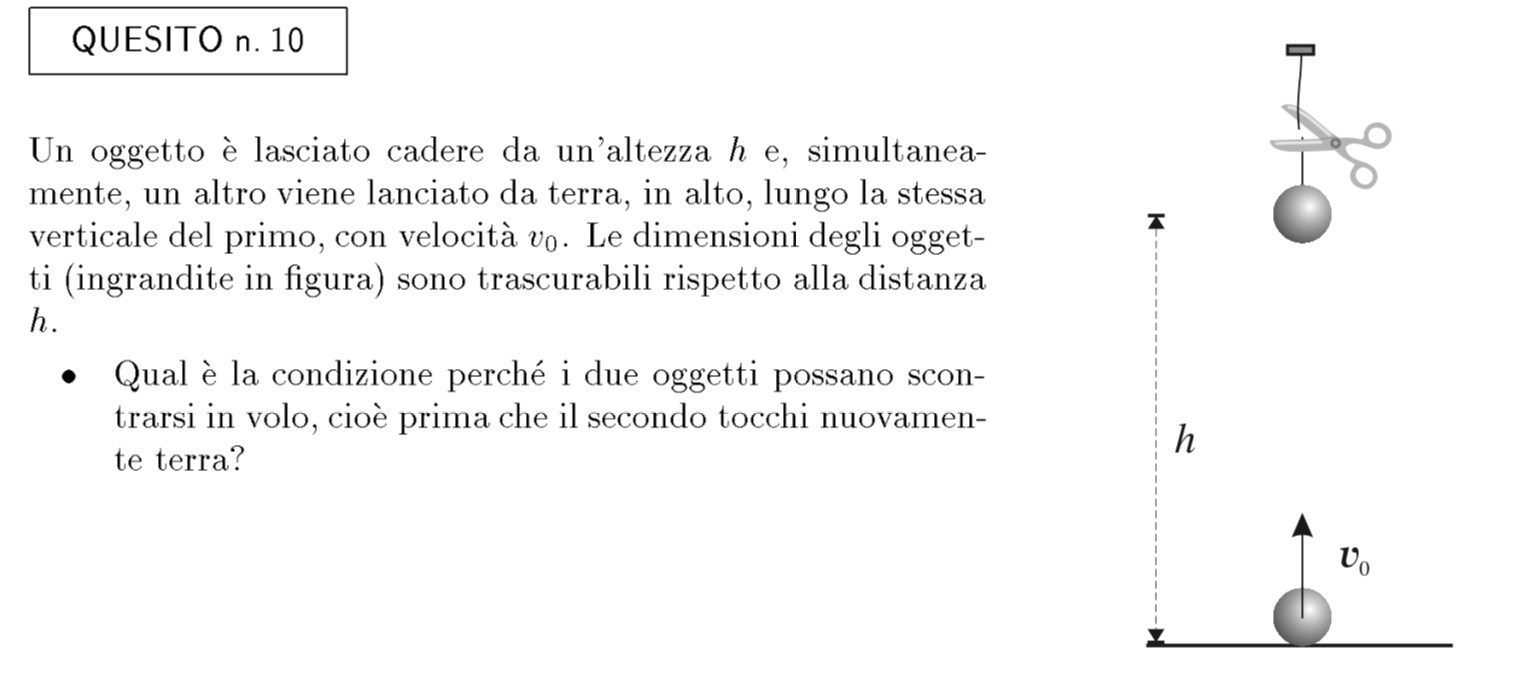 Q1 1999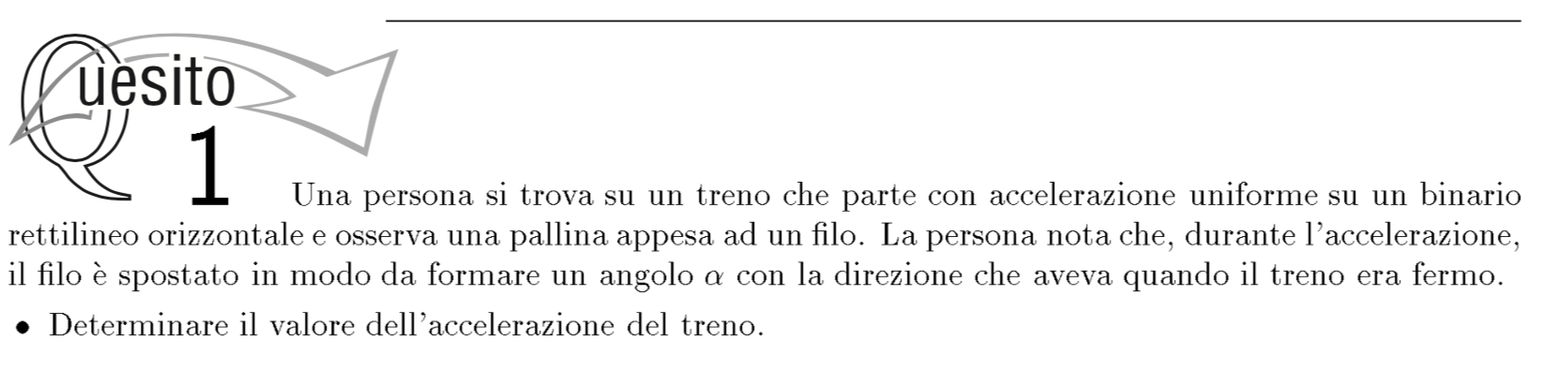 Q2 2015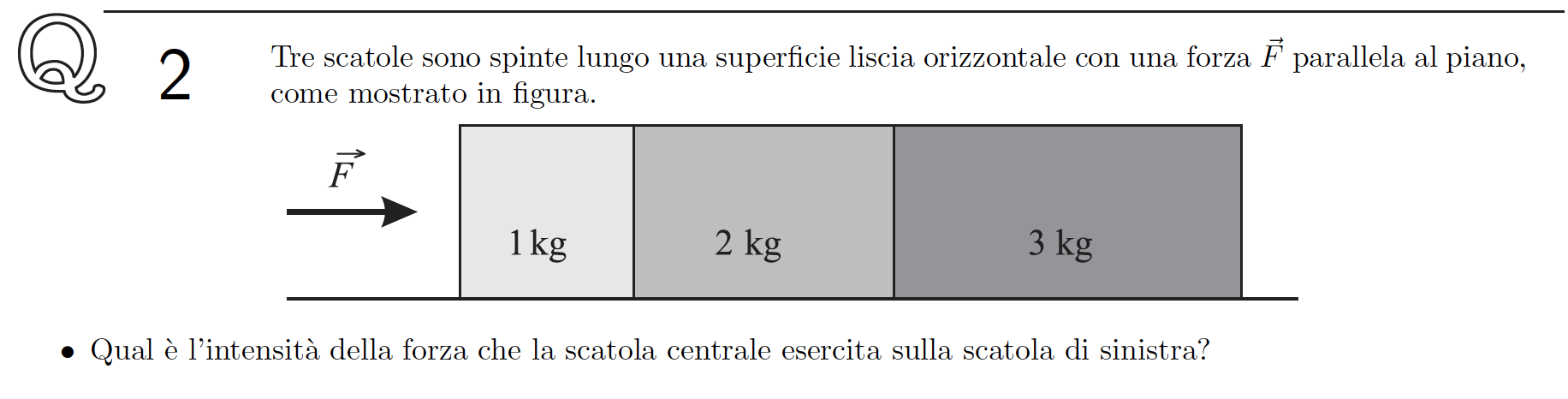 Q5 2017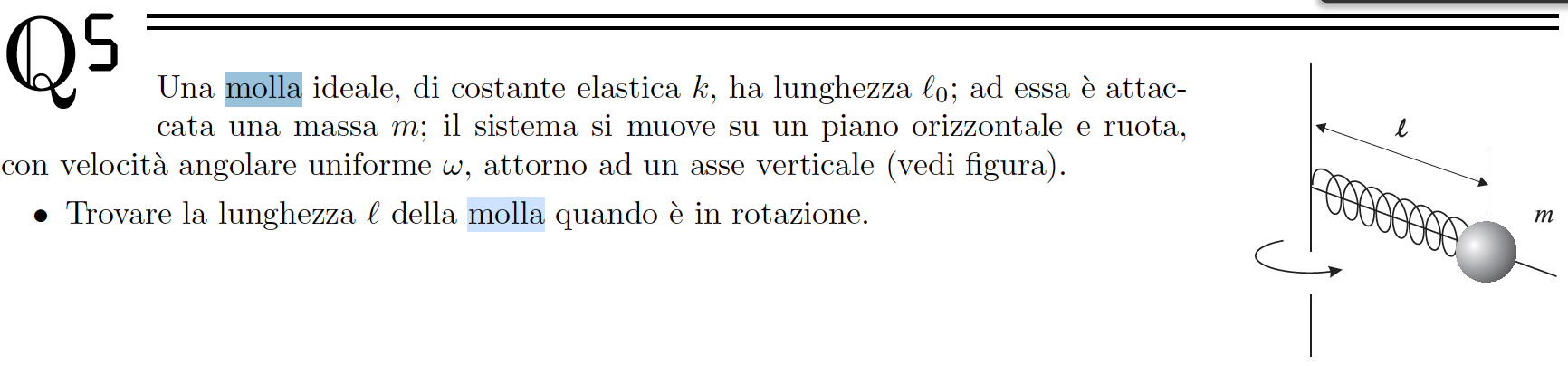 Q7 2012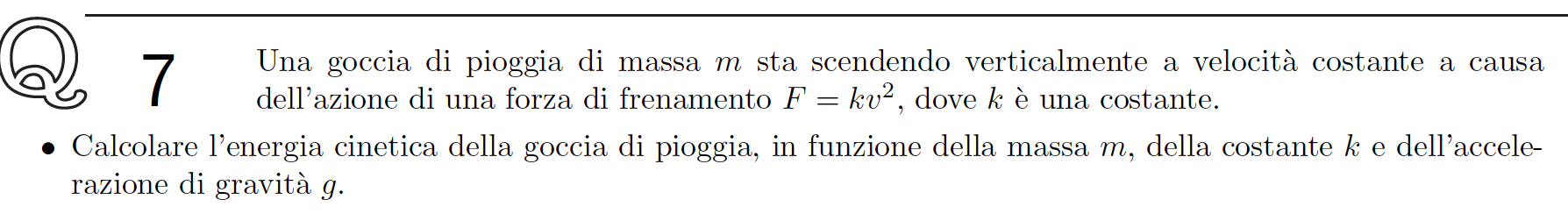 Q8 2000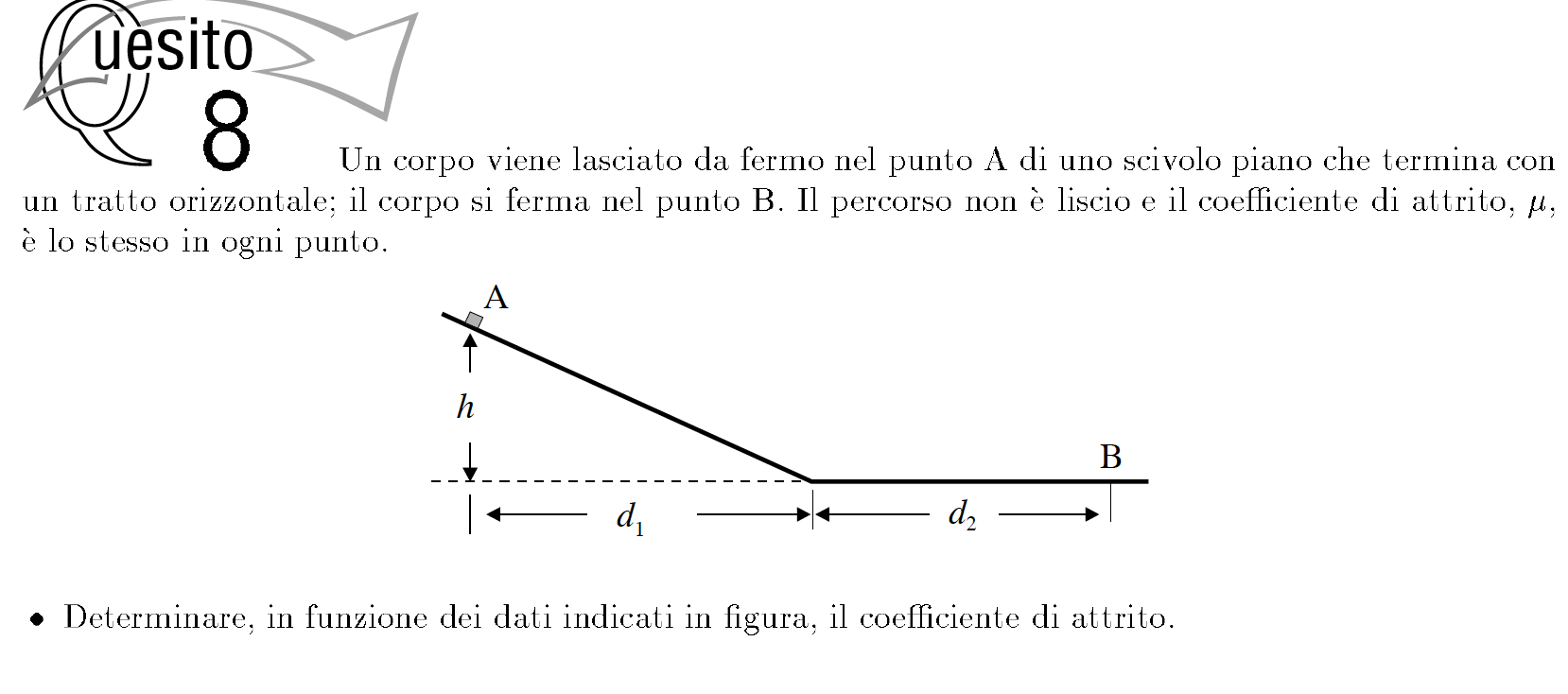 Q5 1995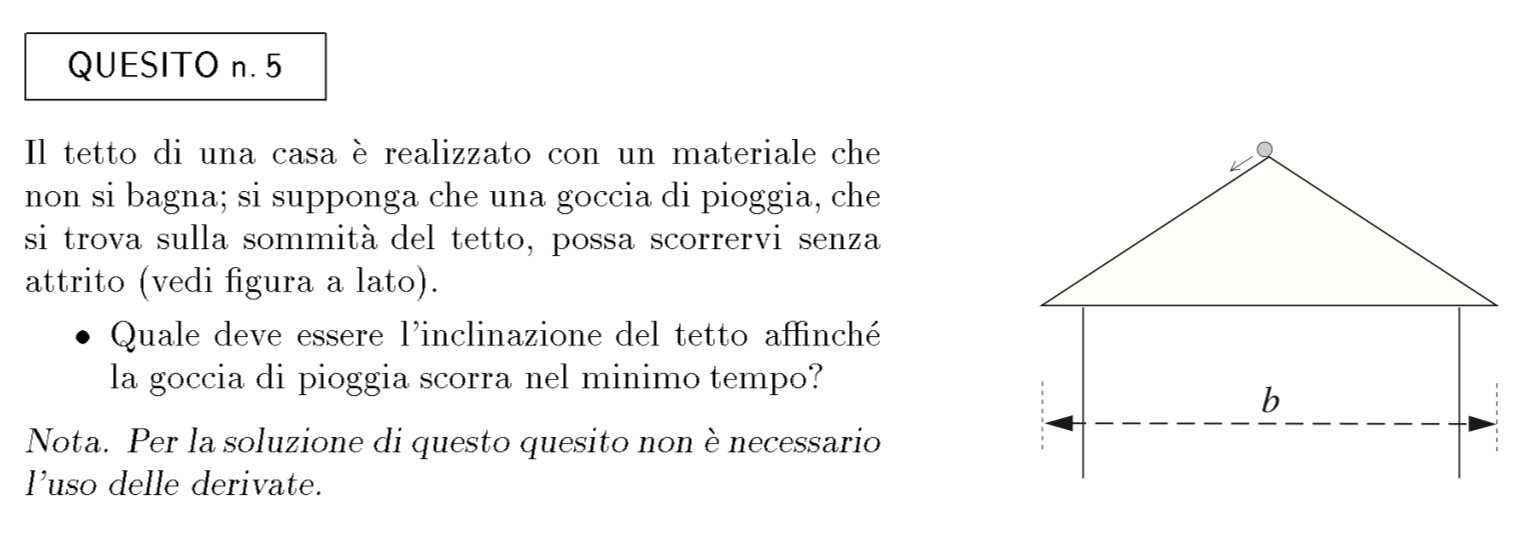 Q3 2008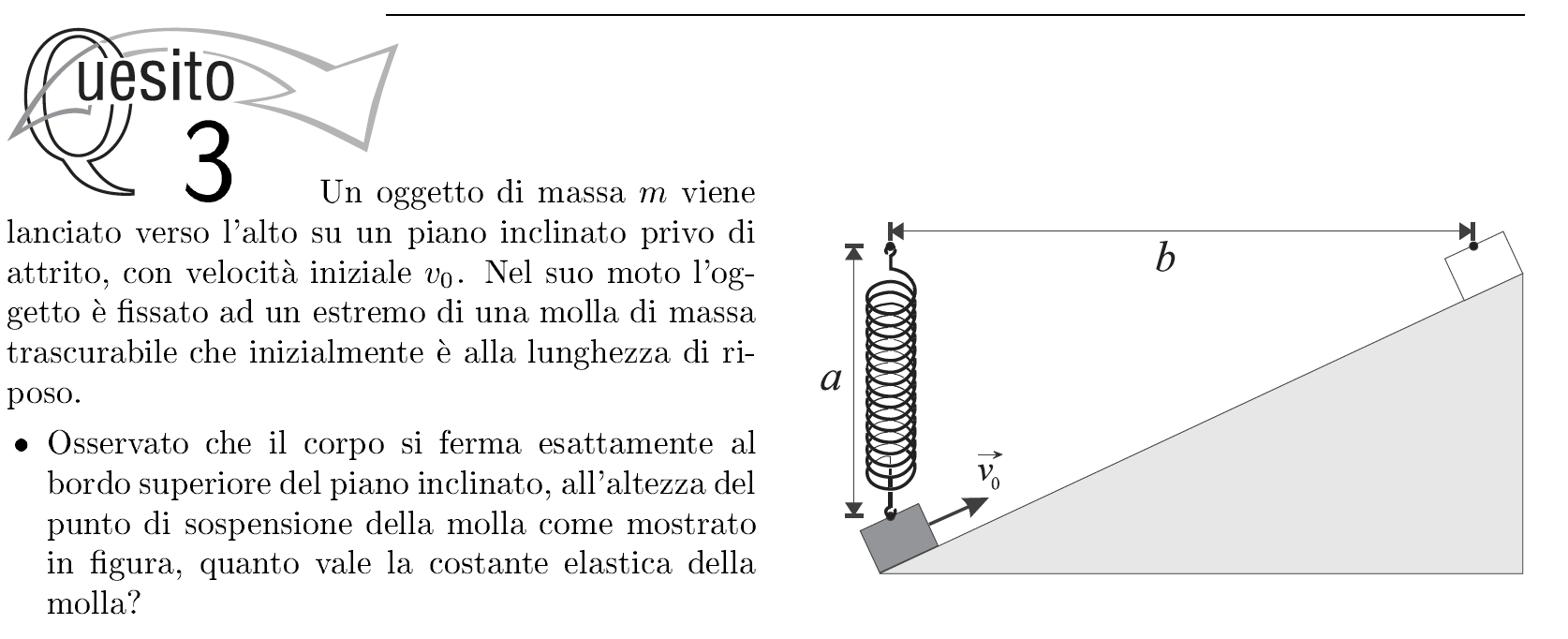 Q7 2011 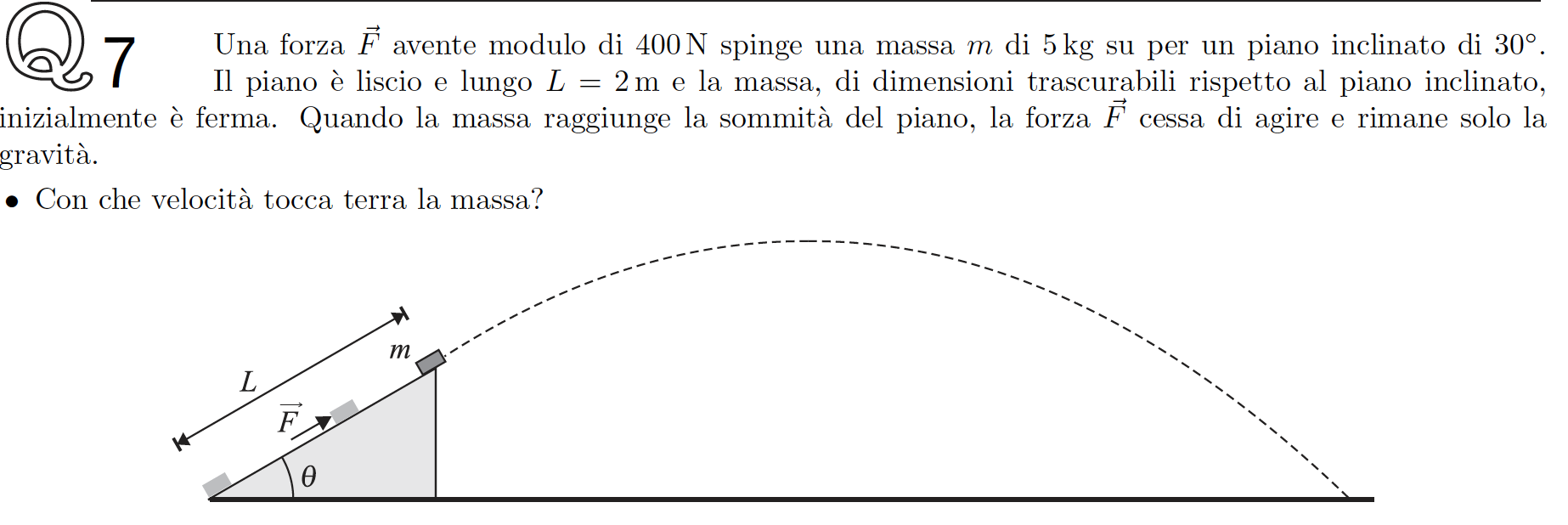 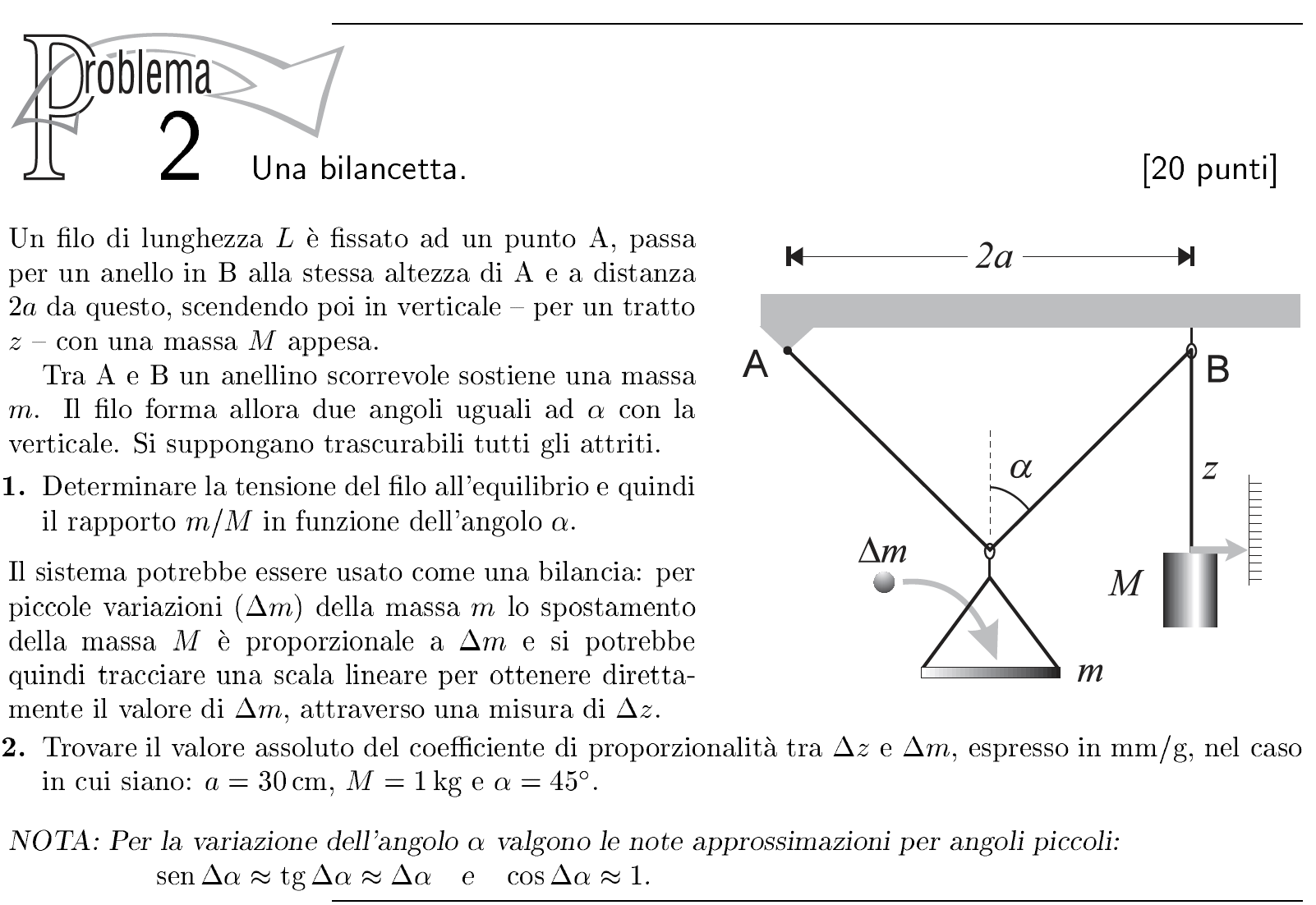 P1 2018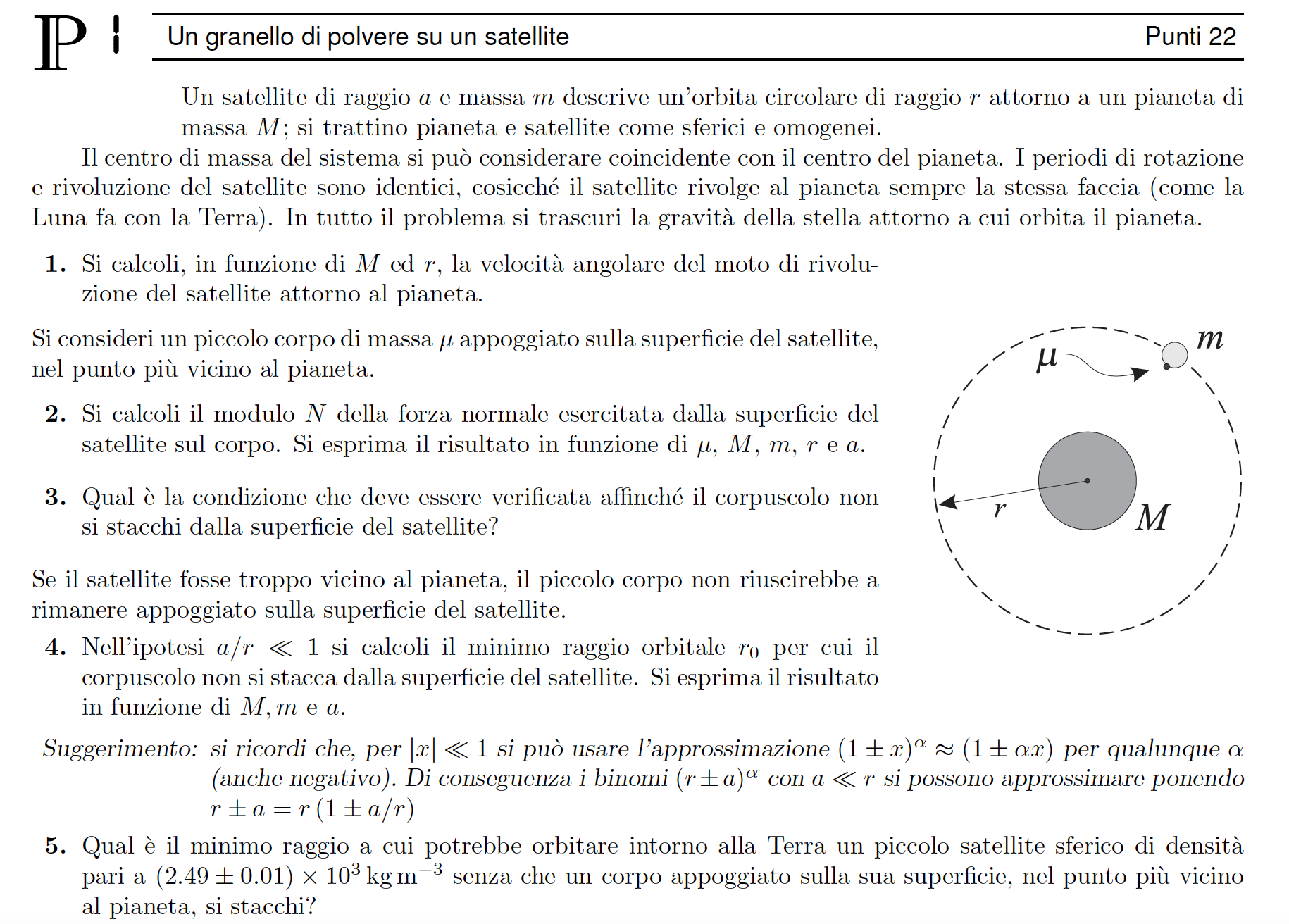 